So Long, MarianneLeonard Cohen 1967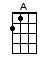 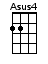 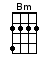 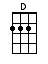 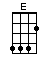 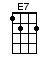 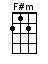 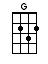 6/8 TIME means / 1 2 3 4 5 6 / or                            / 1       2      /INTRO:  / 1 2 / 1 2 / [A] / [A]Come [A] over to the window my little [Bm] darling [Bm][D] I'd like to try to read your [A] palm [A][G] I used to think I was some kind of [D] gypsy boy [D][F#m] Before I let you take me [E] home [E7]Now [A] so long, Marianne [F#m] it's time that we beganTo [E] laugh, and cry, and cryAnd [E7] laugh about it [A] all again [Asus4] / [A] / [Asus4] / [A]Well you [A] know that I love to [Bm] live with you [Bm][D] But you make me forget so very [A] much [A][G] I forget to pray for the [D] angels [D]And then the [F#m] angels forget to pray for [E] us [E7]Now [A] so long Marianne [F#m] it's time that we beganTo [E] laugh, and cry, and cryAnd [E7] laugh about it [A] all again [Asus4] / [A] / [Asus4] / [A]We [A] met when we were [Bm] almost young [Bm][D] Deep in the green lilac [A] park [A][G] You held on to me like I was a [D] crucifix [D][F#m] As we went kneeling through the [E] dark [E7]Oh [A] so long, Marianne [F#m] it's time that we beganTo [E] laugh, and cry, and cry And [E7] laugh about it [A] all again [Asus4] / [A] / [Asus4] / [A]Your [A] letters they all say that you're be-[Bm]side me now [Bm][D] Then why do I feel a-[A]lone? [A][G] I'm standing on a ledge, and your [D] fine spider webIs [F#m] fastening my ankle to a [E] stone [E7]Now [A] so long, Marianne [F#m] it's time that we beganTo [E] laugh, and cry, and cryAnd [E7] laugh about it [A] all again [Asus4] / [A] / [Asus4] / [A]For [A] now I need your [Bm] hidden love [Bm][D] I'm cold as a new razor [A] blade [A][G] You left when I told you I was [D] curious [D][F#m] I never said that I was [E] brave [E7]Oh [A] so long, Marianne [F#m] it's time that we beganTo [E] laugh, and cry, and cry And [E7] laugh about it [A] all again [Asus4] / [A] / [Asus4] / [A] /[A] Oh, you are really such a [Bm] pretty one [Bm][D] I see you've gone and changed your [A] name again [A][G] And just when I climbed this whole [D] mountain-[D]side[F#m] To wash my eye-[E]lids in the [E7] rainOh [A] so long, Marianne [F#m] it's time that we beganTo [E] laugh, and cry, and cryAnd [E7] laugh about it [A] all again [Asus4] / [A] / [Asus4] / [A]↓www.bytownukulele.ca